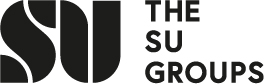 Minutes________________________________________________________________________________________________________________________________________________________________________________________________Meeting:SU Sport ExecPlace:The Edge Meeting RoomDate and Time:09/10/2023 17:30-18:30PresentSport OfficerAbbie WATKIN AWSport Exec - Welfare Officer Ellie Muir EMSport Exec - Inclusion Officer Bart Hobson BHSport Exec - Marketing OfficerLisa Shaw LSSport Exec - Treasurer Jamie Cubitt JCSport Exec - Treasurer Robert Preston RPSport Exec – Volunteer Recognition CoordinatorMatthew Houghton MHSport Exec – Performance OfficerLiam White - LWSport Exec - MediaNell Powell NPApologiesSport Exec - Chair Michael Buamah MBDid not attendSport-Exec – Events VacantSport Exec - Recreational Coordinator VacantAction1Apologies for absence – As aboveAbbie2Notifications of any other business 3Liam White – Performance update LW: Had a chat with Lewis Richards head of performance sport – wanted to know where the money comes from. Would like to do a survey of all performance athletes, around the value of the performance offer. “I pay £120 each year” – would like to see if this is worth it.Aw: Did he give you anything you could do with your role?LW: He said its good that he knows who I am and what we can do together. The SU and Team Bath ideologies clash, team bath wants results, the SU wants participation.4Ellie – Welfare updateEM: Student minds want to help give a welfare presentation on how to help with mental health in sport. Need to put together a presentation and a set date. Well-being activity bi-weekly for athletes to go to.BH: I would like to be interested in getting involved with the presentation. Just to note, from shooting we had a problem with photos and a student being uncomfortable with her photo taken. 5Calisthenics club review AW: Some background information, Team Bath won’t let them use the gym space, and we currently can’t financially support the rental of a different space.LW: We could combine them with gymnastics?RP: What do they currently do on a Wednesday?AW: they attend classes run by the gym and pay individually.BH AND JC vote Yes. The rest no. Vote comes to a No, with suggestion they re-apply for the next academic year.Exec to approve6Meeting date changeAW: We don’t have another meeting until February as I am on holiday, we have Summit, and you aren’t in term in January. Can we change our meeting times to Thursday lunch times 12-1pm, so a member of staff can be present to help with minutes? RP: We won’t know if we are available until our semester 2 timetables are out.AW: Okay, lets wait until then and I’ll call a vote nearer the time. JC: Can I note that this is a long break between meetings.AW: Yes, thank you Jamie, we will call a meeting if necessary.Exec to approve in February Exec to Approve7“Quash that rumour” AW: An idea we have come up with to light-heartedly, get rid of rumours surrounding SU sport that circulates clubs and members. Have you heard of any?LW: This occurs within clubs too, a lot of rumours about how the committee do things.AW: Something we can work with Ellie on, around how to deal with rumours in committee’s without jeopardising mental health?BH: Rumours around different club’s socials and their treatment of members.RP: The SU control all booking and give bad slots/facilities.LS: Around why BUCS got cutLW: Which BUCS team is next?RP: Will BUCS fees increase?BH: Would it be worth mentioning that BUCS isn’t the biggest thing in the world and its not that catastrophic to lose?Exec to Action8Snowball JobsAW: Liam, Nell and Lisa to help on the Wednesday, Jamie and Bart on the ThursdayLW: Hockey are concerned about being on the same night as rugby due to two big clubs competing for ticket sales.AW: I did contact the social secs for hockey as I’d heard this issue, but they didn’t respond to me. The reason we have you both on the Thursday is because you have a lot of away games and don’t want to limit your availability to coming to snowball. If social secs had gotten back to be then I would’ve been able to change it.To note9Committee workshopAW: Some ideas of things to bring to the workshops?LW: Clubs are centred around BUCS, it makes it difficult to bring in the non-BUCS side, would be nice to have some cross club collaboration around how to utilise the non-BUCS side of their club better.LS: Promotion of Bath Active from clubs betterBH: The Tub needs a microphoneTo note10Finance updateAW: We gave clubs the biggest income to date. But we are struggling with membership numbers. Please within your sports encourage this. Committee members who have done the data course can see who has got their membership, hold your teammates accountable. Should see an increase with snowball tickets and will need your help doing spot checks.To note11BUCS bid for Physical Well-beingAW: Putting in a bid to BUCS for up to £5K, need to come up with a project to improve the physical and mental well-being of students and staffRP: Outdoor gym?EM: improvement on the exercise buddies schemeAW: I will follow up on thatTo note12Any other businessNP: I need more sports photos for the Instagram:AW: Will do a call out to committees for photosJC: We can do Wednesday walk abouts again?13Notification of next meeting:TBC with timetables. Provisionally 5/02/2023